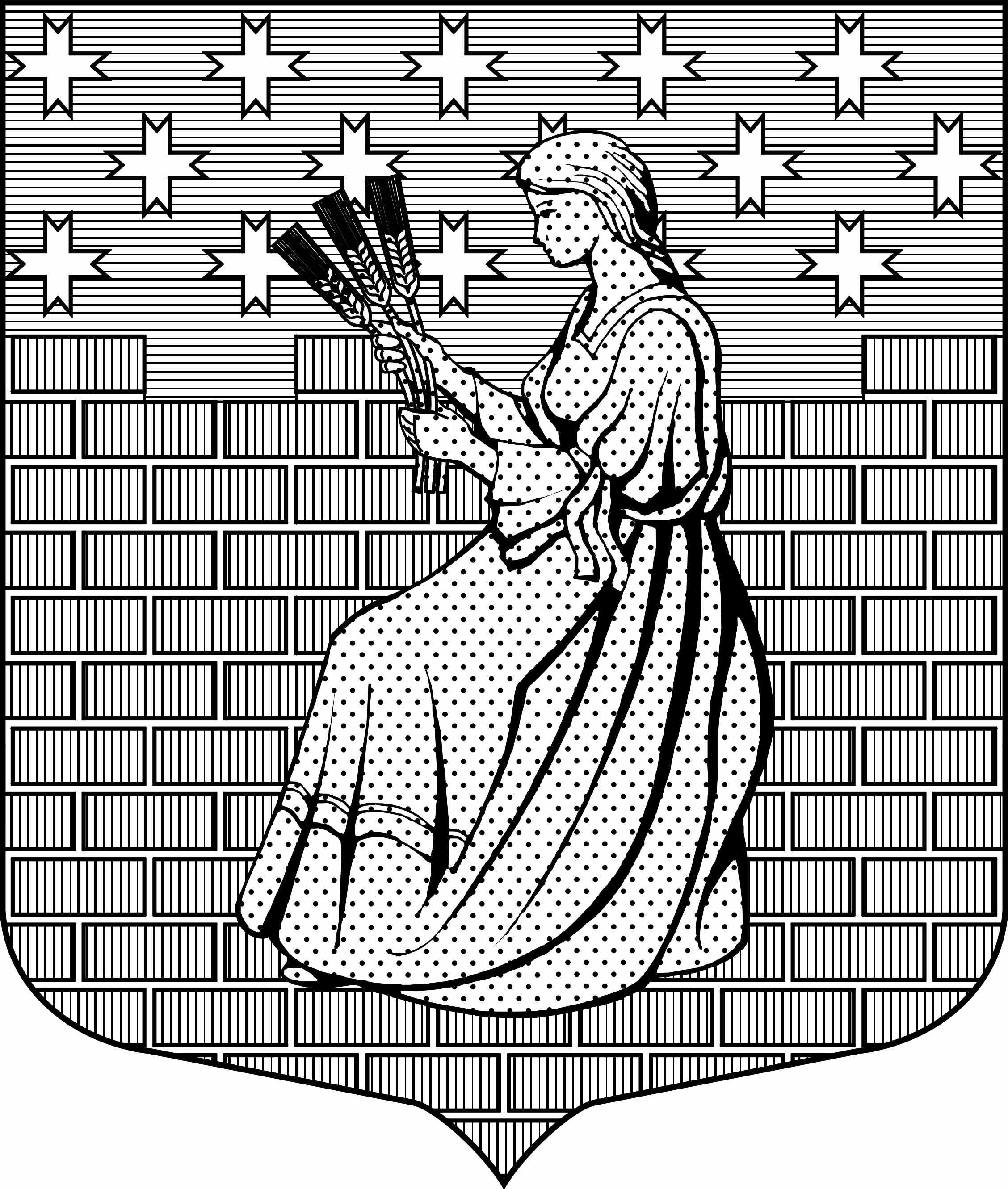 МУНИЦИПАЛЬНОЕ ОБРАЗОВАНИЕ“НОВОДЕВЯТКИНСКОЕ СЕЛЬСКОЕ ПОСЕЛЕНИЕ”ВСЕВОЛОЖСКОГО МУНИЦИПАЛЬНОГО РАЙОНАЛЕНИНГРАДСКОЙ ОБЛАСТИ_____________________________________________________________________________18866  РФ Ленинградская обл., Всеволожский район, дер. Новое Девяткино, д.57, оф. 83,  тел./факс (812) 595-74-44СОВЕТ ДЕПУТАТОВРЕШЕНИЕ«17»  февраля 2016г.					             	                     № 10/01-07      д. Новое ДевяткиноО передачи в муниципальную собственность муниципального образования «Всеволожский муниципальный район»Ленинградской области имущества, являющегося муниципальной собственностьюМО  «Новодевяткинское сельское поселение»          Руководствуясь Федеральным законом от 06 октября 2003г. № 131-ФЗ «Об общих принципах организации местного самоуправления в Российской Федерации», уставом  МО «Новодевяткинское сельское поселение» и решением совета депутатов муниципального образования «Всеволожский муниципальный район» Ленинградской области от 17 декабря 2015г. № 93 «О принятии в муниципальную собственность муниципального образования «Всеволожский муниципальный район»  Ленинградской области имущества, являющегося муниципальной собственностью МО «Новодевяткинское сельское поселение», совет депутатов принялРЕШЕНИЕ:   1. Передать в собственность муниципального образования «Всеволожский муниципальный район» Ленинградской области недвижимое имущество, являющееся муниципальной собственностью муниципального образования «Новодевяткинское сельское поселение» Всеволожского муниципального района Ленинградской области, согласно приложению (далее – Имущество).   2. Поручить администрации МО «Новодевяткинское сельское поселение»: 2.1. оформить в установленном порядке передачу Имущества в собственность муниципального образования «Всеволожский муниципальный район» Ленинградской области; 2.2. исключить сведения об Имуществе из реестра муниципальной собственности МО «Новодевяткинское сельское поселение»; 2.3. обеспечить внесение необходимых изменений в Единый государственный реестр прав на недвижимое имущество и сделок с ним. 3. Настоящее решение подлежит опубликованию на официальном сайте МО «Новодевяткинское сельское поселение». Глава муниципального образования                                                                          Д.А. Майоров     Приложение к решению света депутатов МО «Новодевяткинское сельское поселение»от «17» февраля 2016г.  № 10/01-07ПЕРЕЧЕНЬобъектов недвижимости, подлежащих передаче в муниципальную собственность муниципального образования «Всеволожский муниципальный район» Ленинградской области№ п/пНаименование имуществаАдрес места нахождения имуществаКраткая характеристика имуществаРегистрация права муниципальной собственности1.КвартираЛенинградская область, Всеволожский район,деревня Новое Девяткино,улица Арсенальная,дом 5, квартира 1442-этажназначение: жилое общая площадь 42,8 кв.м.Свидетельство о государственной регистрации47-АВ  № 579312от 16 апреля 2015г.кадастровый номер47:07:0722001:4422